Objet : Réforme des retraites[Choisir la formule adéquate] Madame la sénatrice, Monsieur le sénateur,  Madame la députée, Monsieur le député, La Première Ministre a annoncé le 10 janvier 2023 le report de l’âge légal de départ à la retraite à 64 ans avec une accélération de l’augmentation de la durée de cotisation.Le système de retraites par répartition n’est pas en danger, rien ne justifie une réforme aussi brutale. Attaché à un meilleur partage des richesses, je sais que d’autres solutions de financement existent, à commencer par l’amélioration de l’emploi des seniors. Jamais le gouvernement, arc-bouté sur son projet, ne les a étudiées sérieusement.Le 19 janvier et le 31 janvier 2023, des milliers de personnes se sont rassemblés dans notre département (22 000 personnes le 19 janvier et 28 000 personnes le 31 janvier à Pau et Bayonne) et dans des centaines de cortèges partout en France, pour exprimer leur refus pur et simple de cette réforme injuste portée par Emmanuel Macron et son gouvernement.Le gouvernement a choisi le rapport de force avec ses concitoyens. Le refus de cette réforme s’est clairement exprimé dans la rue et doit être entendu par nos représentants au Parlement. Une démocratie en bonne santé est une démocratie où le pouvoir législatif s’exerce en toute indépendance du pouvoir exécutif, et tient compte de la mobilisation de leurs électeurs, massive aujourd’hui. Je compte donc sur vous pour porter la voix et le mécontentement de notre territoire dans votre instance parlementaire.Je vous prie de croire, madame la sénatrice/monsieur le sénateur, madame la députée, monsieur le député [choisir la formule adéquate], à mon attachement au service public d’éducation et à un système de retraite juste et équitable.Prénom  NOMSignature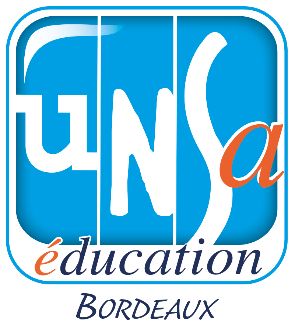 A Pau,Jeudi 2 février 2023,